Introducing the SueBiquitous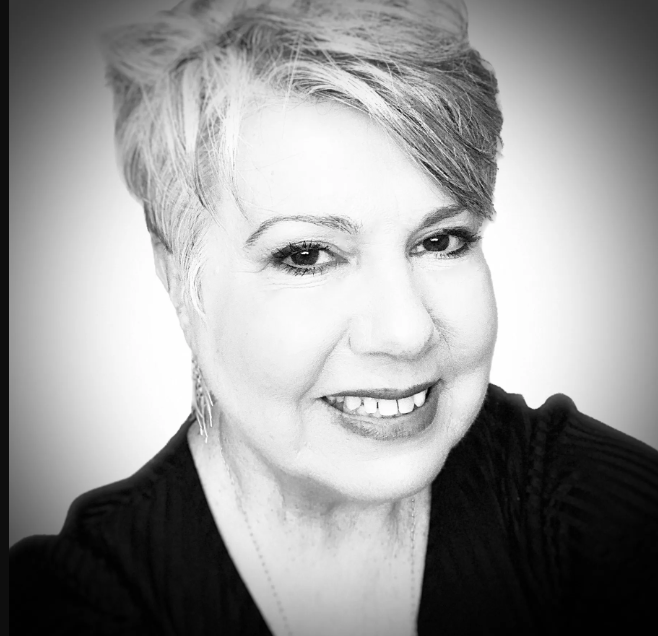 Sue DuffieldShe can dance, She can Jive, you will have the time of your life! Because she is our Singing Queen! She will make you Laugh and Scream!Sue is an off-the-wall Jersey logic and a SACRED sarcasm speaker! She has a humor that resonates with women everywhere. Sue not only brings humor and laughter to her audiences but her gift of music as well. She has been touring with her own comedy and musical concerts since 1974! Sue and her High School sweetheart of a Husband traveled and sang with the Sammy Hill Singers in the 70’s.She speaks for Raymond James Prayer Breakfast, Prison fellowships, CEF(child evangelism fellowship), Rotary International,Stonecroft Women’s Luncheons, MRO(motor racing outreach for NASCAR), CWIMA(christian women in media assoc.), United Methodist Women’s Regional and National events, Multiple Sclerosis fundraiser events, trucker church radio, college and career days, senior saints events, women’s retreats (like ours), and international conferences. What a list right? But that's not all ladies! She is also an ambassador for the outreach ChildFund LIVE that involves the rescue of abused women both here in the USA and Southeast AsiaSue has been in many different magazines and was also a featured pre-show guest comedian for the Huckabee Show!She is an Author!! In 2016 she released her book “SueBiquitous: A Humorous Travelog of an Unfiltered Saint” that continues to get amazing reviews. This amazing sister in Christ is our speaker at this retreat this year! This is a speaker you will not want to miss. We are so excited (can you not tell) that this amazing woman is joining us this year! Find more info at her website Sueduffield.com and Join her live on everyThis is a speaker you will not want to miss. We are so excited (can you not tell) that this amazing woman is joining us this year! Find more info at her website Sueduffield.com and Join her live on every Thursday Night on www.facebook.com/sueduffieldministries and www.youtube.com/sueduffieldwww.sueduffield.comFacebook The Perfect T-shirt!No mens shirts here ladies! We have new and improved shirts! Soft and comfortable. No scratchy neckline. These are the perfect T-shirts!Printed on the front of these beautiful aqua tri-blend shirts is our theme for this year; grow. deeper. On the sleeve is the name of our retreat with our logo. This is a shirt you will not mind wearing all year long!(T-shirts must be Pre-ordered)It's a Slumber PartyWith all the fun that this weekend will have for you and your friends, why not add matching pj’s/robes to the party? Go to ChampaneBubbleShop on etsy. Any robe or pj set you want to order and in the comment bar type: Edge of the Water REtreat. The color and logo to match for our retreat will be added so you don’t have to worry about trying to mind read others. Just pick your style and size and prepare for a luxurious and fun night with the girls.https://www.etsy.com/shop/ChampagneBubblesShopEdge of the Water Women's RetreatDate: October 27th-29th 2023Arrival:Check in: 5pm-6pmLocation:6101 W. Lake Rd. Vermilion, OH 44089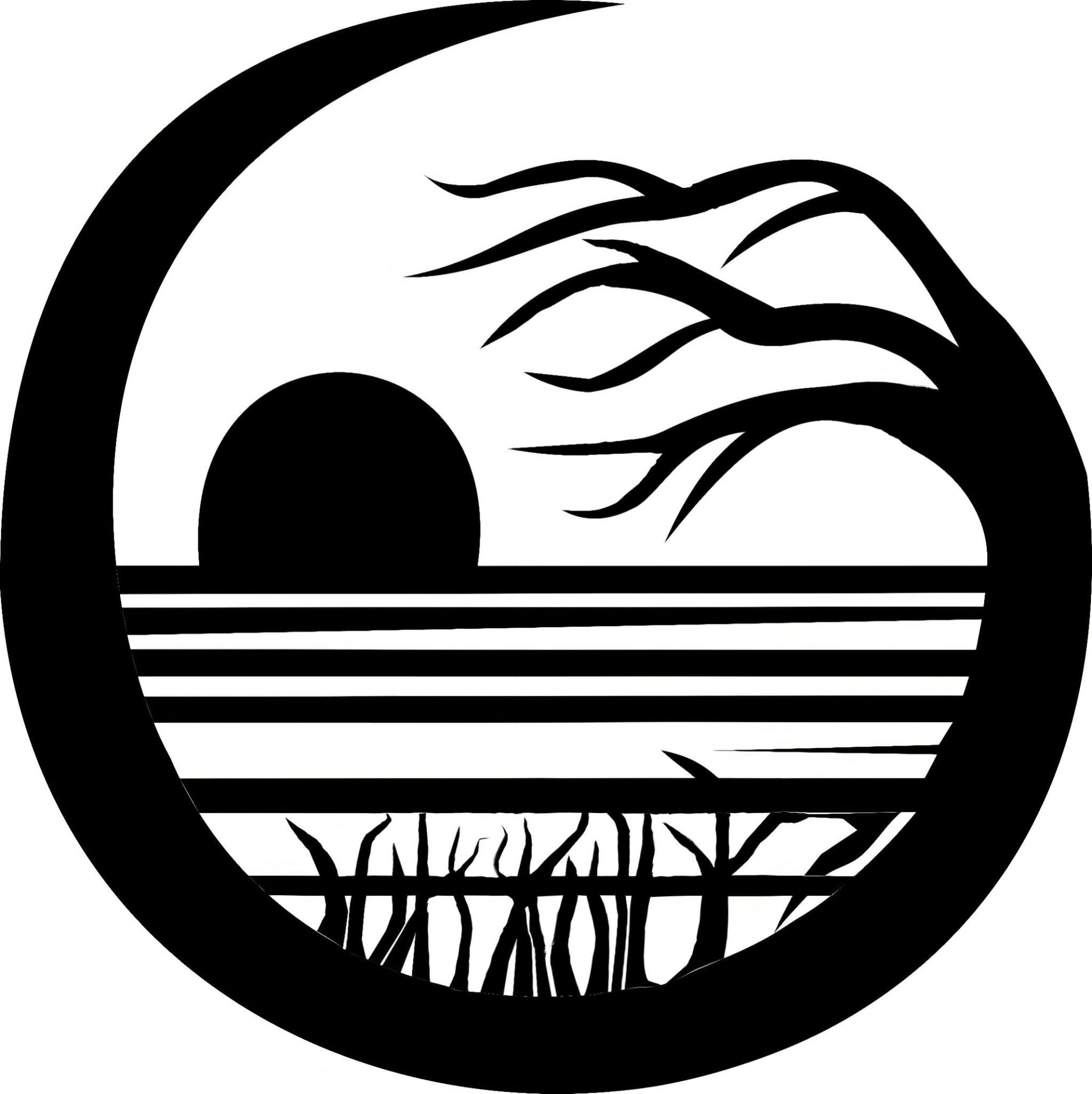 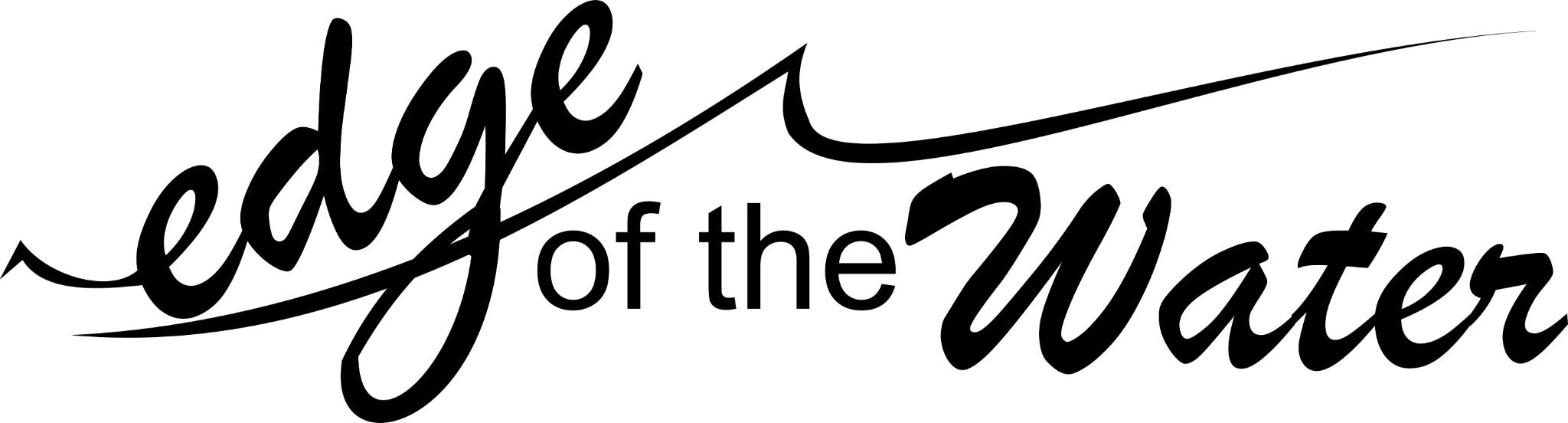 Women's Retreat“But blessed is the one that trusts in the Lord, whose confidence is in Him. They will be like a tree planted by the water, that sends out her roots by the stream. She does not fear when heat comes; but her leaves are always green. She has no worries in a year of drought and never fails to bear fruit.”Jeremiah 17:7-8*Register for our Early bird price online at our website: Http://edgeofthewaterwomensretreat.com/*Here you can find more information on our Speaker for this year, Streams, Prayer Pals, and what is new this year for our retreat. *Send in your full payment registration before August 1st and only pay $140*Women who register after August 1st registration will cost $150.***For Inspiration, Information, and Invigoration..Follow us on Facebook- ‘Edge of the Water Women’s Retreat’ and on Instagram-’Edge of the Water Women’s Retreat.’Prayer PalsSign up for Prayer Pals to bless and pray for a new friend all year. This is a full year commitment but one you will not want to pass up. All of us need prayer in our life and the comfort of knowing someone is praying for you while you pray for them is a Blessing from God! Grow deeper in Christ by praying for your Prayer Pal one whole year while she prayers for you. Watch what God can do in and through your life with this opportunity. My intercessors is my friend as my eyes pour out tears to God; on behalf of a man he pleads with God as one Pleads for a Friend-Job 16:20-21“For where two or three gather together as my followers I am there among them.”-Mat. 18:20My heart has heard you say, “Come and talk with me,” And my heart responds, “Lord, I am coming.”-Ps 27:8StreamsIn past years Fresh Image retreat had workshops. Now with a new retreat we have Channeled this and changed our course. Introducing Streams! The current of these streams range from Active Streams, Peaceful Streams, to Creative Streams. Active StreamsBird Watching-Go on an adventure with a guide and see God's feathers creations in a new light. Learn about them while walking with friends in nature's beauty.Geocaching- Go on a fun treasure hunting trip in nature. Spend this expedition with a geocaching teacher to learn about this fun outdoor hobby! Peaceful StreamsNeedlecraft Niche-Here is a time and space to sit, chat, and pray while working on your craft. Needlepoint artists, crocheters, knitter, embroiderers, all who want to share their knowledge of these arts and spend time with others who enjoy needlecrafts, this  is the place for you. Also if you don't how and want to learn feel free to join.Resting in Peace-Need to just rest? Then rest, nap, walk the beach with God..It's ok to Rest. The hustle and bustle in today's world takes our peace. God wants us to rest. So if you want to lay down, nap, swing, walk the beach this is the Steam for you to just Rest in God's Spirit.. Creative StreamsGlass Cutting-spaces are limited but learn and create a beautiful work or art out of Glass. Register early and sign up for this Stream. Learn how to cut glass with a professional instructor and leave the retreat with a truly beautiful work of art.Do you wanna build a SnowMan?- Christmas time is approaching fast and in this Stream learn and create a Snowman out of mismatched socks! This cute little guy will brighten up any Christmas decor.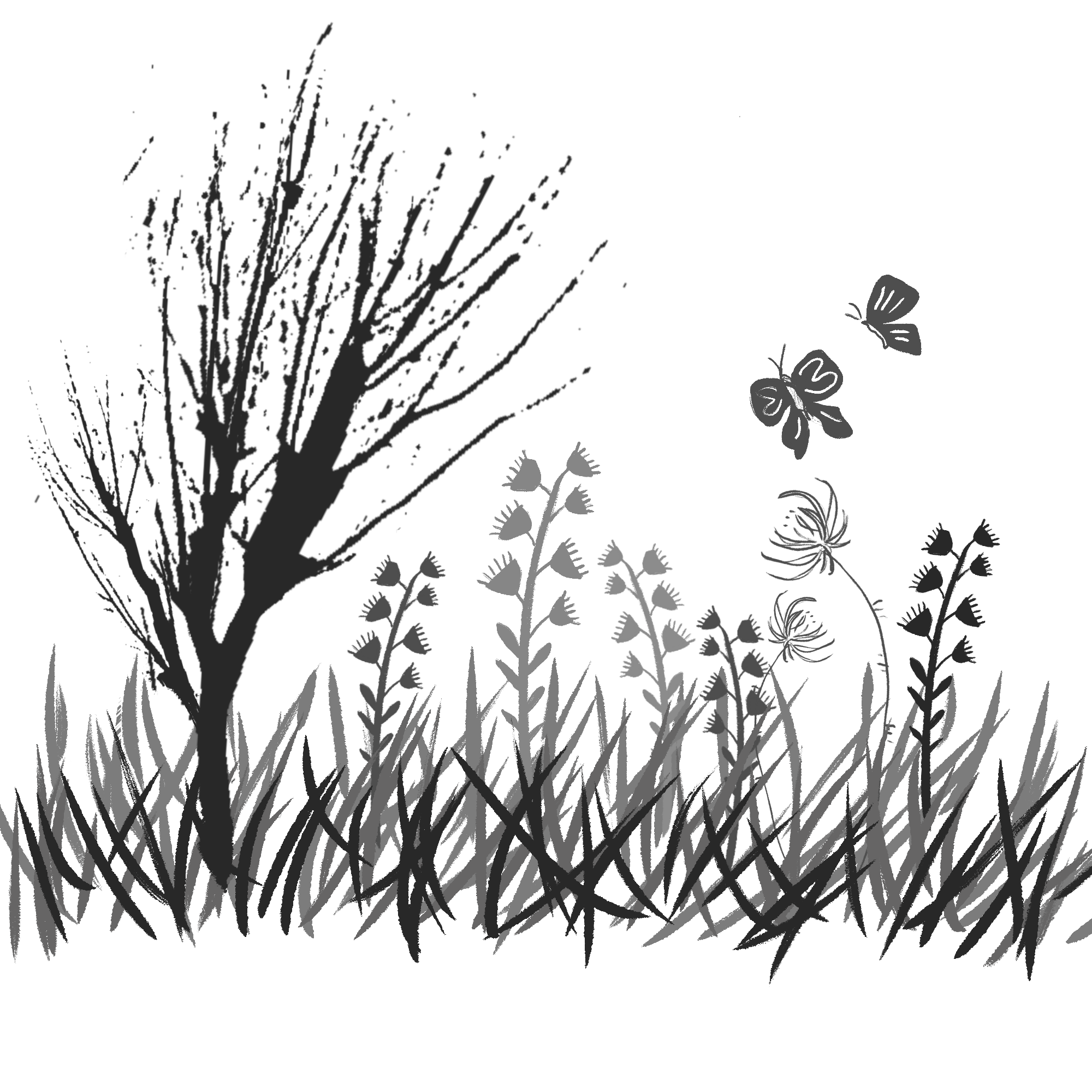 grow.deeper.This year at retreat we will meditate on this. To not only grow as women in Christ but plunge deeper into an intimate relationship with and in Him. Our scripture for this time is the scripture for this retreat Jer. 17:7-8. 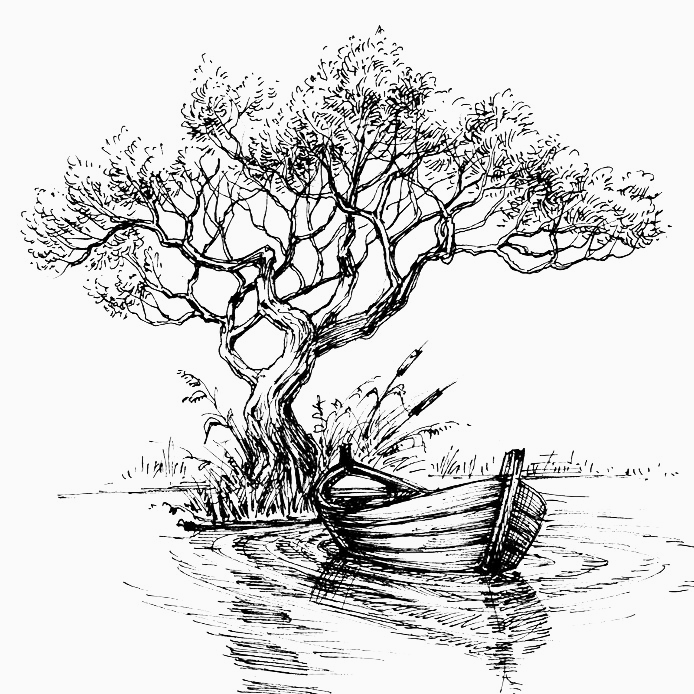 